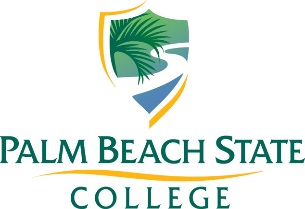 
Please select the type of review you believe your research requires: Has or will another IRB review this protocol? Section 1: Investigator Information and Sponsor InformationPrinciple Investigator:Title: Institutional Affiliation: Contact Information: Students and individuals who are not employed full-time by PBSC must procure a sponsor. The sponsor must be employed full-time at PBSC and must be agreeable and qualified to oversee the research process.         This section is not applicable   Sponsor: Sponsor’s Title: Sponsor’s Department: Sponsor’s Contact Information: Section 2: Study Summary and ProceduresDate you plan to begin collecting data:  Anticipated end date of the study:   Please provide a brief study overview, background, and purpose. (300 words max.)Detail the study procedures. Please describe recruitment, consent, intervention (if any), and duration of contact with participants. Also provide an analysis overview and explain how you will store, protect, and ultimately dispose of the data. Attach all recruitment materials, consent forms, and instruments when you submit your protocol application. (750 words max.)Sample Size:  Concisely explain the inclusion and exclusion criteria for your sample. Race/Ethnicity:   Asian    Black	   Hispanic 	   Native American     White   Mixed Race/Ethnicities   All Races/Ethnicities or not collecting information on Race/EthnicityGender:    Female Male Transgender All genders or not collecting information on genderAge: Under 18 years of age 18 years of age or olderVulnerable populations: Not applicable Minors         	 Pregnant women     Individuals with disabilities Homeless persons	 Prisoners or those on probation or parole Other (please specify)  Section 4: Risks and BenefitsPlease describe the risks associated with participation in the study. (150 words max.)Please succinctly explain this potential, realistic, personal and societal benefits of the research. (150 words max.)Section 5: AttachmentsPlease identify any documents you have submitted with your application below.NIH Protecting Human Research Participants Certificate of CompletionConsent/Assent Forms 	Data Collection InstrumentsRecruitment MaterialsCopy of other IRB approval lettersOther (Please specify):        Section 6: Certification  By clicking this box, I certify that the information provided is a complete and accurate description of the research protocol. Should changes need to be made to the protocol, I understand that I am required to submit an amendment and it must be approved by the IRB prior to implementation.  I further agree to conduct my research in compliance with all applicable federal and ethical guidelines.PI Name:        	Date:   Co-PI Name:  	Date:   Receive approval by your “home” IRB (only applicable if the researcher’s home” institution is not PBSC).Complete the NIH Protecting Human Research Participants training (or equivalent).Submit in one email to irb@palmbeachstate.edu the following items:PBSC IRB Protocol Application (required of all researchers)Certificate of Completion of the NIH training or equivalent (required of all researchers)Other study supplemental materials (as applicable): Consent/Assent forms or statements Copy of other IRB approval lettersData collection instrumentsRecruitment materialsOther supplemental materialsWait for the PBSC IRB’s decision before conducting the research. Study Title and Expected ReviewSection 3: ParticipantsFinal Checklist for Submission of Protocol (Include all that are applicable)